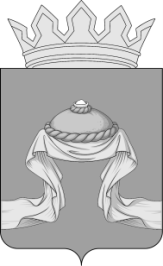 Администрация Назаровского районаКрасноярского краяРАСПОРЯЖЕНИЕ«08» 06 2023                                   г. Назарово                                        № 237-рВ целях профилактики правонарушений, укрепления общественного порядка и общественной безопасности Назаровского района, в соответствии с Федеральными законами от 06.10.2003 № 131-ФЗ «Об общих принципах организации местного самоуправления в Российской Федерации»,                  от 23.06.2016 № 182-ФЗ «Об основах системы профилактики правонарушений в Российской Федерации», руководствуясь статьями 15, 19 Устава Назаровского муниципального района Красноярского края:Утвердить Положение о проведении II Районной летней спартакиады среди несовершеннолетних, состоящих на учете в комиссии по делам несовершеннолетних и защите их прав и иных видах учета, «Сделай свой выбор» согласно приложению 1.Утвердить смету расходов на проведение II Районной летней спартакиады среди несовершеннолетних, состоящих на учете в комиссии по делам несовершеннолетних и защите их прав и иных видах учета, «Сделай свой выбор»  согласно приложению 2.Финансовому управлению администрации Назаровского района (Мельничук) осуществить финансирование расходов, связанных с питанием и призами участников мероприятий, в пределах бюджетных ассигнований согласно муниципальной программе «Профилактика правонарушений, укрепление общественного порядка и общественной безопасности Назаровского района». Муниципальному казенному учреждению «Централизованная бухгалтерия Назаровского района» (Дивинец) оплатить расходы на питание и призы участников соревнований и списать товарно-материальные ценности (грамоты, кубки и призы), связанные с проведением соревнований, согласно муниципальной программе «Профилактика правонарушений, укрепление общественного порядка и общественной безопасности Назаровского района», согласно утвержденной смете расходов.5. Организацию подготовки и проведения II Районной летней спартакиады среди несовершеннолетних, состоящих на учете в комиссии по делам несовершеннолетних и защите их прав, «Сделай свой выбор»  возложить на муниципальное бюджетное учреждение «Центр спортивных клубов «Вектор» Назаровского района (Лобзенко), муниципальное бюджетное учреждение «Районный молодежный центр «Фристайл» Назаровского района (Нечаева).6. Отделу организационной работы и документационного обеспечения администрации Назаровского района (Любавина) разместить распоряжение на официальном сайте Назаровского муниципального района Красноярского края в информационно-телекоммуникационной сети «Интернет».7. Контроль за выполнением распоряжения возложить на заместителя главы района по социальным вопросам (Дедюхина).8. Распоряжение вступает в силу со дня подписания.Глава района							          	         М.А. КовалевПриложение к распоряжению администрации Назаровского районаот «08» 06 2023 № 237-рПОЛОЖЕНИЕо проведении II Районной летней спартакиады среди несовершеннолетних, состоящих на учете в комиссии по делам несовершеннолетних и защите их прав и иных видах учета, «Сделай свой выбор»1. Общие положения Районная летняя спартакиада среди несовершеннолетних, состоящих на учёте в комиссии по делам несовершеннолетних и защите их прав и иных видах учета, «Сделай свой выбор» (далее - спартакиада), проводится в целях социализации подростков, профилактики преступности в молодёжной среде, отвлечения юношей и девушек от вредных привычек, а также вовлечения подростков в занятия спортом. Основными задачами спартакиады являются:воспитание у несовершеннолетних физических, морально-этических и волевых качеств;отвлечение подростков от негативных явлений современной жизни;усиление профилактической работы по предупреждению вредных привычек, правонарушений, преступлений и асоциального поведения несовершеннолетних.2. Сроки и место проведенияСпартакиада проводится 15.06.2023 в п. Преображенский, приезд участников в МБУК «Преображенский СДК» к 9-30 час. Начало в 10-00 часов. 3. Руководство проведения спартакиадыОбщее руководство подготовкой и проведением спартакиады возлагается на главного специалиста по физической культуре и спорту отдела культуры, спорта и молодежной политики администрации Назаровского района, ведущего специалиста по молодежной политике отдела культуры, спорта и молодежной политики администрации Назаровского района, главного специалиста – ответственного секретаря комиссии по делам несовершеннолетних администрации Назаровского района, директора МБУ «ЦСК «Вектор» Назаровского района, директора МБУ «Районный Молодежный центр «Фристайл». Непосредственное проведение соревнований возлагается на главную судейскую коллегию:Главный судья соревнований: Ю.В. ФилимоновГлавный секретарь соревнований: А.С. Сироткина4. Условия проведения спартакиадыК участию во всех видах соревнований спартакиады допускаются несовершеннолетние, состоящие на учёте в комиссии по делам несовершеннолетних и защите их прав и иных видах учета, в возрасте 11-17 лет (включительно).Состав команды 7 человек (6 участников и 1 представитель), участие социального педагога обязательно. Участники должны иметь спортивную одежду и обувь, должны пройти медицинское обследование и иметь допуск врача на участие в соревнованиях.5. Программа- Представление команд - название, девиз, кричалка (стадион);- Станция «Эстафета» (стадион);- Станция «Туристическая» (стадион);- Станция «Гольф» (стадион);- Станция «Тир» (стадион);- Станция «Куборинг» (СДК);- Станция «Баскетбол» (стадион);- Станция «Спилс-карта» (СДК);- Викторина «Мое безопасное лето» (СДК);- Краеведческая викторина (трибуны стадиона);- Профилактическая беседа и награждение (СДК).6. Определение победителейКомандное первенство в комплексном зачете Спартакиады определяется по наименьшему количеству мест, набранных командой. Команде, не принимавшей участие в любом из перечисленных видов программы Спартакиады, присваивается последнее место от количества заявившихся команд в Спартакиаде и плюсуется 1 штрафное очко. В случае одинаковой суммы очков более высокое место в комплексном зачете присуждается команде, имеющей наибольшее количество первых мест по видам программы.7. НаграждениеПобедители и призеры спартакиады награждаются грамотами и ценными призами. Участникам спартакиады вручаются поощрительные призы.8. ЗаявкиПредварительные заявки (без визы врача) на участие в спартакиаде подаются главному специалисту по физической культуре и спорту отдела культуры, спорта и молодежной политики администрации Назаровского района по тел. 5-74-05 или на e-mail: nazarovskiyrayonsport@mail.ru или stepnoecskvektor@mail.ru, не позднее 13.06.2023.Заявки на участие (с визой врача) подаются в день проведения спартакиады.